Course informationInstructor Information Course Delivery Method Course Description Course Learning Outcomes Learning Resources Meetings and subjects timetable * includes: Lecture, flipped Class, project- based learning, problem solving based learning, collaborative learning   Course Contributing to Learner Skill DevelopmentAssessment Methods and Grade Distribution* includes: quiz, in class and out of class assignment, presentations , reports, videotaped assignment, group or individual projects. Alignment of Course Outcomes with Learning and Assessment Methods* includes: Lecture, flipped Class, project- based learning , problem solving based learning, collaborative learning   ** includes: quiz, in class and out of class assignment , presentations , reports, videotaped assignment, group or individual projects.Course Polices Program Learning Outcomes to be Assessed in this Course Description of Program learning Outcomes Assessment Method  Assessment Rubric of the Program Learning OutcomesApproval date:                      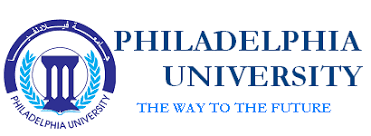 Philadelphia UniversityIssue: second  Faculty business Credit hours 3Department finance and bankingBachelor Course SyllabusAcademic year 2022-2023Prerequisite Prerequisite Course titleCourse titleCourse#--MicroeconomicsMicroeconomics0320150Room #Class timeClass timeCourse typeCourse type31217Su,Tu 11.15-12.30M,W 8.15-9.50 Su,Tu 11.15-12.30M,W 8.15-9.50 ☐ University Requirement         ☒ Faculty Requirement ☐ Major  Requirement               ☐ Elective          ☐  Compulsory☐ University Requirement         ☒ Faculty Requirement ☐ Major  Requirement               ☐ Elective          ☐  CompulsoryE-mailOffice HoursPhone No.Office No.Nameabatarseh@philadelphia.edu.joM, W 9:30-11:15S, T 9-9:45254931207Dr . Atif BatarsehCourse Delivery MethodCourse Delivery MethodCourse Delivery MethodCourse Delivery Method    ☒ Physical            ☐ Online                   Blended    ☒ Physical            ☐ Online                   Blended    ☒ Physical            ☐ Online                   Blended    ☒ Physical            ☐ Online                   BlendedLearning ModelLearning ModelLearning ModelLearning ModelPhysicalAsynchronousSynchronousPercentage 100%Percentage This course is an introduction to the field of microeconomics and its relevance to the decisions one must make as a consumer or a producer, it examines the functioning of markets through supply and demand and how the price is determined. The course examines the role of consumer behavior, the analysis of production and costs, and the determination of prices in various product and resource markets. Finally, it studies market structures from perfect competition to monopoly.Corresponding Program outcomes  OutcomesNumberKnowledge Knowledge Knowledge KP1Describe The economic question: What, how, and for whom? The economic Problem. K1KP1Explain the role of scarcity, production possibilities curve,  opportunity cost .K2KP4Identify the determinants of supply and demand; demonstrate the impact of shifts in both market supply and demand curves on equilibrium price and output.K3KP4Calculate supply and demand elasticities, identify the determinants of price elasticity of demand, and demonstrate the relationship between elasticity and total revenue.K4KP4Understand the production function, and the costs in the short run .K5Skills Skills Skills SP3Deciding whether the firm remain in the competition market based on maximizing it’s profit by using marginal analysis .Determine Whether the Firm make Profit or Loose by comparing TR and TC . (Using Excel) S1CompetenciesCompetenciesCompetenciesCP3Under perfect competition , the student evaluates the case in which the firm achieves super normal profit.C1Michael Parkin, microeconomics, twelfth edition, Pearson, Australia, 2016. (RequiredCourse textbookJohn Sloman and others, Principles of Economics, 3rd edition, Pearson, Australia, 2011.Supporting Referenceshttp//new.mit.edu/courses/find-by-departmentwww.pearsonglobaleditions.com/ParkinSupporting websites ☒Classroom   ☐ laboratory   ☐Learning platform    ☐Other  Teaching Environment Learning Material Tasks Learning MethodsTopicWeekExplanation of the college’s vision and mission, the plan, objectives and outcomes of subject learning ( the topics)1Text book p 1-12-LectureWhat is Economics ?Definition of economics .Economics as a Social Science, Macro and Micro, Positive and Normative economics.---------------------------------------------------Video about Economics2Text book 18-21-LectureScarcity: Limited Resources, Unlimited Needs and Wants.Scarcity faces the Producer and Consumer as well Resources or Factors of Production (Land, Labor, Capital and Entrepreneurship) .----------------------------------------------------Video 3Text book p 29-37Solve questionsproblem solving based learningThe economic questions (What, how, and for whom)?Variables : (Dependent and Independent variables).Marginal analysis , The Slope .How to calculate the slope (Exercise)Exercises: Functions: (Y=a+bY) or (Y=a-bY)4Text book P45-51QuizLectureGraphing Data in Economics, the nature and direction of Relationship between variables, (Exercise)The economic ProblemThe Production Possibilities Curve andOpportunity cost and Trade off.5Text book P51-57LectureExercise : how to calculate Opp. Cost and Draw the PPCUsing resources efficientlyEconomic growthThe Market : Demand and SupplyDemand Schedule and Curve6Text book P 58-63+ VideoVideocollaborative learningDeterminant of  demand : Income , Size of Market, Expectations, Preferences, Prices of related goods.Changes in Demand and Changes in Quantity Demanded.7Text book P 69- 76Solve questionsLectureSupply: S. schedule and CurveDeterminants of Supply.Changes is Supply and changes in Quantity Supplied.Elasticity: Elasticity of Demand, midpoint elasticity, degrees of elasticityMid-Term Exam.8Text book P 77- 82Solve questionsproblem solving based learningExercises (Tutorial) calculation of (ed) .Determinants of Demand Elasticity9Power point slides-lectureElasticity of Supply Elasticity of IncomeCross elasticity of DemandExercises (Tutorial)  10Text book P94-102Solve questionsLectureProduction function.Short-run production function.TP, MP, AP , Schedule and CurvesExercises (Tutorial)  Using Excel11Text book P 104- 112Home workproblem solving based learningThe Costs of ProductionCosts in the short run (Totals)TFC , TVC , TC Calculations and Graphing Exercises (Tutorial)  12Text book 114-117Solve questionscollaborative learningCosts of Production (Average and Marginal)AFC, AVC, ATC, MCCalculations and Graphing Using Excel13Text book 114-117Solve questionsLectureTotal Revenue and Marginal RevenueProfit maximization (MC=MR)Exercises (Tutorial)  Using Excel14reviewGeneral review for the final exam15Final Exam16Using Technology Access to different websites to obtain specific data to solve an assignment or conduct a research paper  Communication skills Communicate with students through the Moodle application to solve and correct assignments, Students watching videos related to specific topics in the course and discussing with themApplication of concepts learntCalculating the price elasticity of demand for oil in Jordan by knowing the change in the quantities consumed and their prices for oil during specific period  Link to Course OutcomesAssessment Time(Week No.)Grade WeightAssessment MethodsK1,K2830 %Mid Term ExamS1,C1Continuous30 %Various Assessments *K1,K2,K3,K41640 %Final Exam100%TotalAssessment Method**  Learning Method*Learning OutcomesNumber    Knowledge   Knowledge   Knowledge   KnowledgeexamLectureDescribe The economic question: What, how, and for whom? The economic Problem , production possibilities curve.K1examLectureExplain the role of scarcity, specialization, opportunity cost and cost/benefit analysis in economic decision-making.K2exam+Homeworkproblem solving based learningIdentify the determinants of supply and demand; demonstrate the impact of shifts in both market supply and demand curves on equilibrium price and output .K3Final exam+HomeworkLectureCalculate supply and demand elasticities, identify the determinants of price elasticity of demand and supply, and demonstrate the relationship between elasticity and total revenue   .K4Final examLectureUnderstand the production function , costs , how the firm maximize profits in the short run.K5     Skills      Skills      Skills      Skills assignmentproblem solving based learningDeciding whether the firm remain in the competition market based on maximizing it’s profit by using marginal analysisS1      Competencies      Competencies      Competencies      Competenciesassignmentcollaborative learningUnder perfect competition , the student evaluates the case in which the firm achieves super normal profitC1 Policy RequirementsPolicyThe minimum passing grade for the course is (50%) and the minimum final mark recorded on transcript is (35%).Passing GradeMissing an exam without a valid excuse will result in a zero grade to be assigned to the exam or assessment.A Student who misses an exam or scheduled assessment, for a legitimate reason, must submit an official written excuse within a week from the an exam or assessment due date. A student who has an excuse for missing a final exam should submit the excuse to the dean within three days of the missed exam date.    Missing ExamsThe student is not allowed to be absent more than (15%) of the total hours prescribed for the course, which equates to six lectures days (M, W) and seven lectures (S,T,R). If the student misses more than (15%) of the total hours prescribed for the course without a satisfactory excuse accepted by the dean of the faculty, s/he will be prohibited from taking the final exam and the grade in that course is considered (zero), but if the absence is due to illness or a compulsive excuse accepted by the dean of the college, then withdrawal grade will be recorded.Attendance Philadelphia University pays special attention to the issue of academic integrity, and the penalties stipulated in the university's instructions are applied to those who are proven to have committed an act that violates academic integrity, such as: cheating, plagiarism (academic theft), collusion, and violating intellectual property rights.Academic Honesty Targeted Performance levelAssessment MethodCourse TitleLearning OutcomeNumber75% of students get a mark of 7 or above based on rubricCase studyMicroeconomicUtilizing critical thinking capacity in managerial decision making and solving workforce as well as job related problems and issues .SP3Detailed Description of AssessmentNumberGiving students data about production and costs for a firm operating under perfect competition. Students should determine the amount of production at which profits are maximized (by using some calculation). (10 marks)SP3Did notDone by the studentEvaluation standard04 marksDetermine the MC04 marksDetermine the MR02 marksDetermine the output where MR=MC